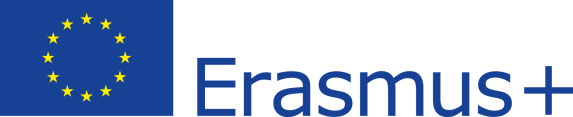 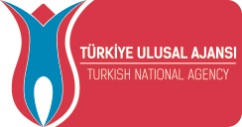 ERASMUS+ INTERNATIONAL CREDIT MOBILITY (ICM) ÖĞRENCİ DEĞİŞİM PROGRAMIBAŞVURU SÜRECİ2019-2020 Akademik Yılı için Başvuru Dönemi05.11.2018-30.11.2018Başvuru KoşullarıÖğrencinin kayıtlı olduğu programda en az 1 dönemi tamamlamış olması gerekir. Başvuru sırasında öğrenci ODTÜ'de resmi olarak kayıtlı olduğu programa ilişkin genel not ortalamasına (CGPA) sahip olmalı ve bir sonraki sene aynı akademik seviyede (lisans) öğrenimine devam edecek olmalıdır.Lisans öğrencilerinin değişim sırasında yükseköğretimde en az 2. yılını okuyor olmaları gerekmektedir. Temel İngilizce Hazırlık öğrencileri henüz genel not ortalamasına sahip olmadıklarından programa başvuramazlar.ODTÜ değerlendirme sistemine göre, son başvuru günü itibariyle lisans seviyesinde 2,5 ve üzeri, lisanüstü seviyede ise 3.00 ve üzeri genel not ortalamasına (CGPA) sahip olan öğrenciler programa başvurabilirler. Bazı ortak üniversiteler daha yüksek CGPA kriteri uygulayabilmektedir, lütfen Uluslararası İşbirliği Ofisi’nin web sayfasında yer alan başvuru ilanından kontrol ediniz.Değişim programlarına katılacak öğrencilerin gittikleri üniversitelerde 30 ECTS (yaklaşık 5 ders) almaları veya lisansüstü öğrencilerin bu kredi yükünü karşılayacak bir tez çalışması yapmaları zorunludur. Bunun için de öğrencilerin faaliyete katılacakları dönemde en az 30 ECTS’lik (ODTÜ’de bir dönemde alınması gereken ders yükü) ders yükünün kalmış olması gerekmektedir. Tez döneminde olan yüksek lisans ve doktora öğrencilerinin halen 30 ECTS’in üzerinde tez dersi yükleri bulunduğundan, programa katılmalarında bir sakınca yoktur. Yeterli ders yükü bulunmayan öğrencilerin başvuruları bölüm Erasmus koordinatörleri tarafından iptal edilebilir.Erasmus+ Avrupa Dışı Değişim Programı sonunda, başlangıçta alınmış olan 30 ECTS’den en az 20 ECTS krediden başarılı olmayan öğrencilerin toplam hibelerinin %20’si ödenmez. İstisnai durum:*Partner üniversitenin ECTS sistemi kullanmadığı durumlarda ders sayısı bazında değerlendirme yapılır. Bu durumda olan üniversiteler için öğrencilerin aldıkları derslerden 3/5’ini geçmesi gerekir. Öğrencilerin karşı üniversitede aldıkları dersleri program dönüşünde ODTÜ ders yükü yerine saydırması gerekmektedir. Bu kural her öğrenim seviyesi için geçerlidir. FF/FD/W notları başvurmaya engel değildir. Ancak FF/FD/W notu olan öğrencilerin belli dönemlerde değişim programına katılmalarını etkileyebilecek olan ODTÜ yönetmelik ve bölüm uygulamalarını dikkate almaları gerekmektedir. FF/FD/W notları ayrıca karşı üniversiteden kabul alınmasını da etkileyebilmektedir. Değişim Programları İngilizce Yeterlik Sınavı’na (DPİYS) katılmak zorunludur. TOEFL, IELTS gibi farklı dil puanlarına sahip öğrencilerin de DPİYS’e girmeleri gerekmektedir. (Sınav tarihi: 8 Aralık 2018) Sınavın yeri, başvuruların tamamlanmasının ardından UİO web sayfasında duyurulacaktır.	Sınava ilişkin notlar:DPİYS sonuçları 2 sene boyunca geçerlidir. Öğrenciler aynı akademik yılda bu sınava bir kez girebilirler. Bu sebeple, bu sınava girenler 6-26 Şubat 2019 tarihleri arasında alınacak Erasmus+ Avrupa ile Değişim Programının İngilizce Yeterlik Sınavına (2 Mart 2019) giremeyeceklerdir.Önceki sınav notunu saydırmak isteyenler (son 2 sene) online başvuruda ilgili seçeneği işaretlemelidir. Önceki sınav notunu saydıracağını beyan eden öğrencilerin 8 Aralık 2018 tarihindeki sınava girmelerine izin verilmeyecektir.DPİYS, Temel İngilizce Bölümü tarafından hazırlanır. Herhangi bir hastalık durumunda sınava giremeyen öğrencilerin, UİO’ya ilgili doktor raporunu sunmaları gerekmektedir. Başvuru sırasında öğrencilerden ayrıca uluslararası tanınırlığı olan bir dil sınavı istenmemektedir. Ancak partner üniversitelerin pek çoğu başvuru aşamasında bir dil yeterliliği belgesi (TOEFL, IELTS vs.) istemektedir. Bu nedenle öğrencilerin karşı üniversitelerin dil gerekliliklerini incelemesi gerekmektedir. Başvurular bir sonraki akademik yıl için yapılmaktadır. Örneğin, 2018/19 akademik yılında alınan başvurular 2019/20 akademik yılı (güz ve bahar dönemleri) içindir. ICM Projesi, 31 Temmuz 2020 tarihinde sona ermektedir. Bu nedenle öğrencilerin hareketlilik dönemlerinin 31 Temmuz 2020’de sona ermesi gerekmektedir. Bahar dönemi tercihinde bulunacak öğrencilerin, karşı okulların akademik takvimlerini kontrol etmeleri ve hareketliliğin bu tarihe kadar sona ermiş olacağından emin olmaları gerekmektedir. ÖNEMLİ NOKTALARBir öğrencinin üniversite öğreniminin her seviyesinde (lisans, yüksek lisans, doktora) 12’şer aya kadar Erasmus+ yükseköğretim hareketliliklerinden (staj & öğrenim) yararlanma hakkı vardır. International Credit Mobility’de (ICM)  geçirilecek süre de Erasmus+ kapsamındaki 12 aya dahil edilmektedir.Daha önce aynı öğrenim seviyesinde (lisans, yüksek lisans, doktora) Erasmus+ öğrenim ve/veya staj faaliyetine katılmış olan öğrencilerin ICM’ye katılabilecekleri süre, Erasmus öğrenim ya da staj faaliyetlerinin süresi 12 aydan düşülerek hesaplanır. Kalan süre ancak ve ancak karşı üniversitede bir dönem geçirmeye yetiyorsa öğrenci ICM’ye başvurabilir. Öğrencilerin ICM bünyesinde hibe alabilmeleri için karşı üniversitede geçirecekleri süre bir akademik dönemden (3 ay-90 gün) az olamaz.Bir öğrencinin uyruğu bulunduğu ülkede yer alan bir üniversitede ICM kapsamında öğrenim görmesi mümkündür, ancak değerlendirme sürecinde bu öğrenciye düşük öncelik verilir.Ofisimiz tarafından yürütülen değişim programlarına gelecek dönem katılmak üzere seçilmiş olan (programdan daha önce yararlanmamış) öğrenciler, programa ilk kez başvuran öğrencilerle aynı şekilde değerlendirilirler. Bir ülkede birden fazla üniversite ile anlaşma imzalanmış olsa dahi, yerleşen öğrencilere hibe tahsisinde ülke kotaları dikkate alınır. Bir üniversiteye yerleşen ancak kendisine ICM hibesi tahsis edilemeyen öğrenciler, yerleştikleri üniversiteye hibesiz ICM öğrencisi olarak gidebilirler. Hibesiz öğrencilerin de hibeli öğrencilerin teslim ettikleri tüm belgeleri teslim etmeleri ve aynı süreçleri tamamlamaları gerekmektedir. Öğrencilerin başvuru yaptıkları üniversitede kendi bölümlerinin ve öğrenim seviyelerinin olduğundan emin olmaları gerekmektedir. Bir üniversitenin online başvuru sisteminde yer alması ilgili üniversitede tüm bölümlerin ve öğrenim seviyelerinin bulunduğu anlamına gelmemektedir. Öğrenciler sadece öğrenim gördükleri seviye için başvuruda bulunabilirler. Lisans öğrencisi, yüksek lisans veya doktora seviyesinde programa katılmak için başvuru yapamaz. Fakat programa seçildikten sonra, öğrencinin ODTÜ’deki bölümü ve karşı üniversitenin uygun bulması halinde farklı seviyelerden ders alması mümkün olabilir. Karşı üniversite, öğrencinin akademik başarısını takip edebilmek için programa katılmadan önceki tüm dönemleri kapsayan not dökümü (transkript) talep edebilmekte ve öğrencinin akademik başarısı kabul kararında rol oynayabilmektedir.Karşı üniversiteye başvuru aşamasında, öğrencinin ilgili üniversitenin öğretim dilinde uluslararası geçerliliği olan bir sınav sonuç belgesi sunması gerekebilmektedir. Yerleştirildiği üniversitenin dil koşulunu sağlayamaması durumunda öğrencinin bu üniversitede öğrenim görmesi mümkün değildir. Dil yeterliliği ile ilgili başvuru koşulu üniversiteden üniversiteye değiştiğinden, başvurmadan önce karşı üniversitelerin web sayfaları incelenmeli ve öğrencilerin, karşı okulların son başvuru tarihi itibariyle dil gerekliliklerini sağlayacaklarından emin olmaları gerekmektedir. Yerleştirilen öğrencilerin karşı üniversiteye gitmeden önce ODTÜ’den dönem izni almaları gerekmektedir. Erasmus+ ICM Programı kapsamında karşı okullarda alınan ve başarılı olunan tüm derslerin program dönüşünde ODTÜ’deki bölümlerde saydırılması zorunludur. Ders saydırma işlemi şu şekilde gerçekleşir: «ODTÜ’deki not karşılıklarına göre lisansta CC ve üzerine, lisansüstünde BB ve üzerine karşılık gelen derslerden, akademik birim tarafından uygun görülenler, öğrencinin müfredatına sayılır. Öğrenci bu derslerin ODTÜ’deki karşılıklarından “EX” notu alarak “muaf” olur ve bu dersler not ortalamasına katılmaz. Bu dersler öğrencinin transkriptinde Erasmus programına katıldığı dönemde yer alır. Öğrencinin ODTÜ’de muaf olduğu bu derslerin karşı üniversitedeki karşılıklarının adları ve kodları transkriptin “remarks” bölümünde belirtilir.»Nasıl Başvurulur?Başvurular 5-30 Kasım 2018 tarihleri arasında ONLINE yapılmaktadır (başvuru sayfasının linkine Uluslararası İşbirliği Ofisi web sayfasından ulaşılabilir).En fazla 4 üniversite tercihi yapılır. Anlaşmalı üniversitelerin listesi UİO web sayfasından edinilebilir. Online başvuruların tamamlanmasının ardından bölüm değişim programları koordinatörleri öğrencilerin başvuruları ve tercihlerini tek tek inceleyerek başvurulara yeşil veya kırmızı ışık yakacaklardır. Değişim programı koordinatörü tarafından kırmızı ışık yakılan başvurular geçersiz sayılacaktır. Bu sebeple tercihler konusunda bölüm değişim programları koordinatörüne danışılması son derece önemlidir. Değişim programları koordinatörlerinin listesine aşağıdaki linkten ulaşılabilir: http://ico.metu.edu.tr/departmental-coordinatorsYerleştirme Süreci VE DİL YETERLİLİĞİBaşvuran her aday için aşağıdaki formüle göre yerleştirme puanı hesaplanır: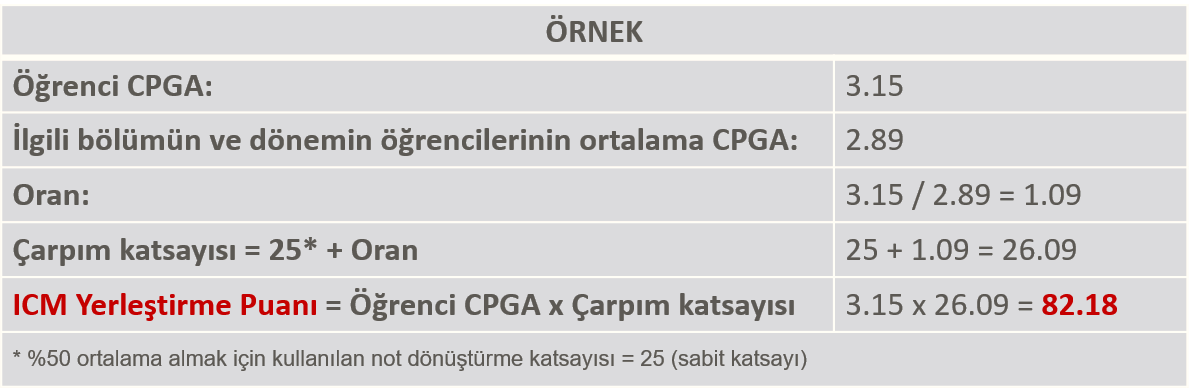 Yerleştirme puanı yüksek olandan başlanarak adaylar tercih ettikleri üniversitelerin kotalarına göre bir üniversiteye yerleştirilirler.Üniversitemizde daha fazla sayıda öğrencinin değişim programlarından yararlanmasına olanak tanımak amacıyla adaylar üniversitelere 1 dönem için yerleştirilirler.Daha önce Erasmus+ öğrenim ve/veya staj faaliyetine ya da üniversite çapında yürütülen diğer değişim programlarına katılmış olan öğrencilerin ICM yerleştirme puanlarında her bir yararlanma için 10 puan kesinti yapılır. Bir programa katılandan 10 puan, iki programa katılandan 20 puan, üç programa katılandan 30 puan kesinti yapılır.Seçildiği halde programa katılmaktan vazgeçen öğrencilere 2-11 Ocak 2019 tarihleri arasında feragat süresi tanınacaktır. Bu süre dahilinde feragat bildiriminde bulunulmaması halinde, öğrencinin daha sonraki herhangi bir Erasmus+ hareketlilik (Erasmus+ öğrenim Avrupa ile hareketlilik, Erasmus+ staj, Erasmus+ ICM) başvurusunda 10 puan kesinti yapılır.Doktor raporu ile belgelenmiş engelli öğrencilere ek 10 puan verilir. İlgili raporun başvuru süreci içinde online başvuru sistemine yüklenmesi gerekmektedir. Rapor sunulmayan durumlarda ek puan uygulaması yapılmayacaktır. Şehit ve Gazi yakını öğrencilere ek 10 puan verilir. Kanıtlayıcı belgenin başvuru süreci içinde online başvuru sistemine yüklenmesi gerekmektedir. Rapor sunulmayan durumlarda ek puan uygulaması yapılmayacaktır. 2828 Sayılı Sosyal Hizmetler Kanunu Kapsamında haklarında koruma, bakım veya barınma kararı alınmış öğrencilere ek 10 puan verilir. Kanıtlayıcı belgenin başvuru süreci içinde online başvuru sistemine yüklenmesi gerekmektedir. Rapor sunulmayan durumlarda ek puan uygulaması yapılmayacaktır.BURS & MaliyetSeçilen öğrenciler kabul aldıkları üniversitelere harç ödemekten muaftırlar. Ancak değişim öğrencilerinden harç ödemekle yükümlü olanlar,  yurt dışında okudukları süre boyunca ODTÜ’ye harç ödemeye devam ederler; karşı üniversiteye harç ödemekten muaftırlar.Programdan hibeli olarak yararlanmak üzere seçilen öğrenciler tüm ülkeler için aylık 700 Avro hibe ve 275 - 1500 Avro arasında değişen seyahat desteği (Ankara ve gidilecek şehir arasındaki mesafeye bağlı olarak) alırlar.Seyahat desteği, öğrencinin gideceği üniversitenin bulunduğu şehre göre 275€ ile 1500€ arasında değişmektedir. Ankara ile gidilecek şehir arasındaki mesafeyi ölçmek için aşağıdaki linkten faydalanılmaktadır:http://ec.europa.eu/education/tools/distance_en.htmVize, kitap ve kırtasiye, yeme-içme, sağlık sigortası gibi kişisel masraflarından öğrenciler kendileri sorumludurlar.Hibe alan öğrencilere yapılacak ödemelerde toplam burs miktarının %70’i gitmeden önce ödenir. Kalan hibe öğrencinin programı başarıyla tamamlayıp ODTÜ’ye dönmesinin ardından ödenir.Programdan hibesiz olarak yararlanmak da mümkündür.